§1407.  Exclusive distributors of certificate of approval holders' products1.  Exclusive distributors.  Except as provided in section 1454, the wholesale licensee appointed by the certificate of approval holder to be the exclusive distributor for specific brands of malt liquor and wine cannot be terminated as exclusive distributor of those specific brands upon the voluntary or involuntary termination or transfer of the same brands of malt liquor and wine by the certificate of approval holder that registered the specific labels and established prices with the bureau. The certificate of approval holder acquiring these brands shall take the place of the certificate of approval holder that appointed the distributors and shall comply with section 1406.[PL 2021, c. 658, §251 (AMD).]2.  Unfair trade practice.  A violation of this section shall be considered a violation of the Maine Unfair Trade Practices Act and all remedies provided by that Act are available for a violation of this section.[RR 1993, c. 1, §72 (COR).]SECTION HISTORYPL 1987, c. 45, §A4 (NEW). PL 1987, c. 342, §112 (AMD). RR 1993, c. 1, §72 (COR). PL 2021, c. 658, §251 (AMD). The State of Maine claims a copyright in its codified statutes. If you intend to republish this material, we require that you include the following disclaimer in your publication:All copyrights and other rights to statutory text are reserved by the State of Maine. The text included in this publication reflects changes made through the First Regular and First Special Session of the 131st Maine Legislature and is current through November 1, 2023
                    . The text is subject to change without notice. It is a version that has not been officially certified by the Secretary of State. Refer to the Maine Revised Statutes Annotated and supplements for certified text.
                The Office of the Revisor of Statutes also requests that you send us one copy of any statutory publication you may produce. Our goal is not to restrict publishing activity, but to keep track of who is publishing what, to identify any needless duplication and to preserve the State's copyright rights.PLEASE NOTE: The Revisor's Office cannot perform research for or provide legal advice or interpretation of Maine law to the public. If you need legal assistance, please contact a qualified attorney.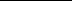 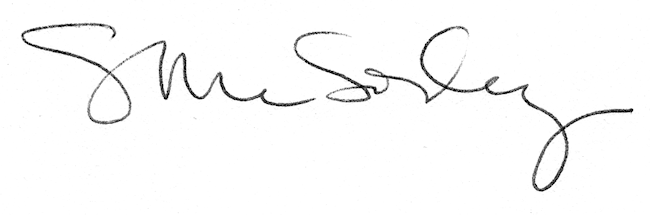 